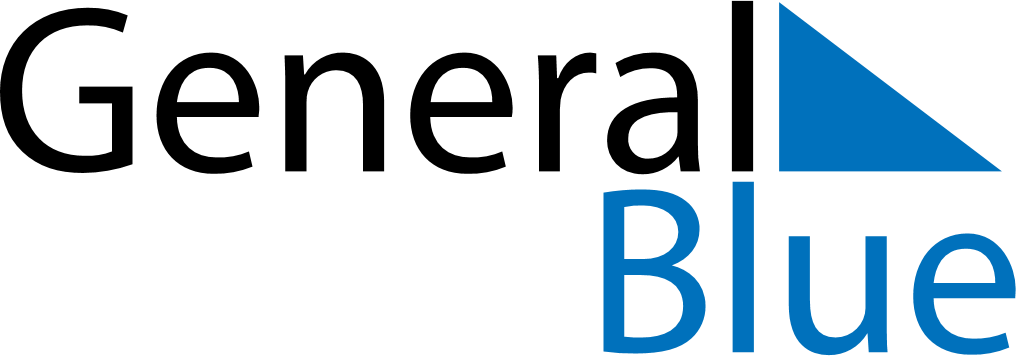 August 2025August 2025August 2025August 2025August 2025August 2025SingaporeSingaporeSingaporeSingaporeSingaporeSingaporeSundayMondayTuesdayWednesdayThursdayFridaySaturday123456789National Day10111213141516171819202122232425262728293031NOTES